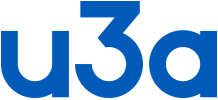 Thames Valley NetworkART versus PHOTOGRAPHY Event Wednesday, 16th December 2020 at 10.30 via ZoomPLEASE COMPLETE IN BLOCK CAPITALS – ONE FORM PER PERSONI would like to attend this event:Name……………………………………………………………………………Email……………………………………………………………………………Telephone………………………………………………………………………I certify that I belong to……………………………………………………u3aPlease return this form to: gill.ledu@btinternet.com There is no fee for this event as the speaker, Keith Appleby is a U3A member.I would like to receive details of future events by email YES / NO(Under privacy laws we need your permission to retain your details in order to contact you)Signature…………………………………………..Date……………………Alternatively the form may be posted to the organiser:Gill Le Du, 71 Shiplake Bottom, Peppard Common, Henley on Thames RG9 5HJ           Tel: 01189 723664                             Closing date is 1st December 2020www.u3atvnetwork.org.uk